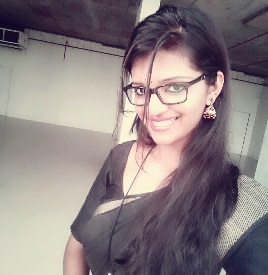 I did my internship in Coco-Cola. My project topic was “Customer Preference at Coca- Cola”.The duration of internship was 2 months.The intensive experience taught me a lot about various customer preferences and promotional strategies.I got a chance to interact with people.Technical SkillsM S WordExcelPower PointREFERENCESFr. Godwin Themothy ( Director of St. Joseph’s Hospital Manjummel) Contact No: 8089907599.Mr. Joby Chacko( Administrator of St. Joseph’s Hospital Manjummel )Contact No: 9037037660DECLARATIONI, hereby declare that information furnished above is true to the best of my knowledge.                                                                                                                             LIYA MATHEWPLACE:DATE: